Quiz 1EE 202Name:Student ID:Q1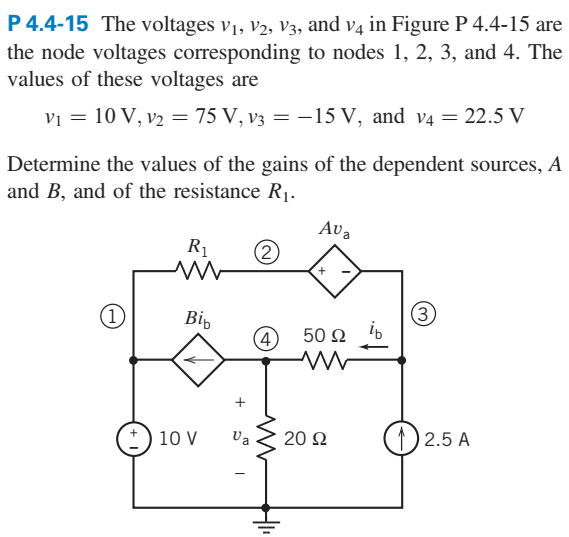 Q2Find  and 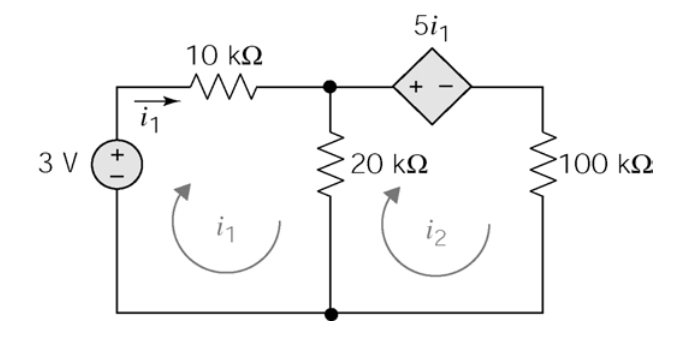 